Appel à l’ancienneté / à la tradition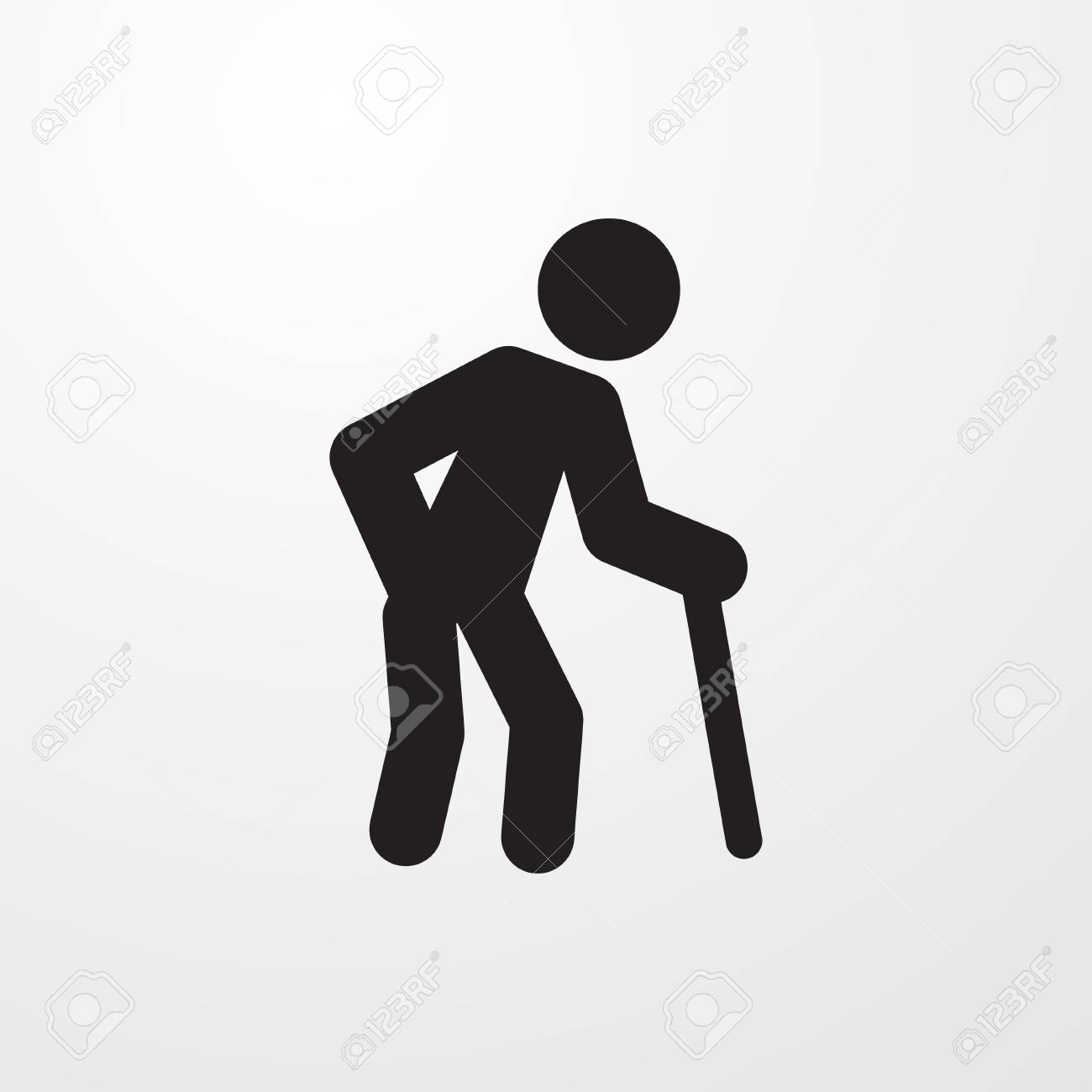 Principe : Affirmer que ses idées ou ses pratiques sont bonnes car elles sont anciennes, pratiquées depuis longtemps. « Etant donné que l’on fait ça depuis très longtemps, c’est forcément bon donc on doit continuer »Les pratiques d’antan n’était pas forcément bonnes (l’esclavagisme, les droits limités des femmes, l’utilisation de l’amiante, etc…) : par exemple, les connaissances scientifiques étaient assez limitées, donc de nombreux remèdes étaient assez inefficaces voire dangereux (exemple : les saignées).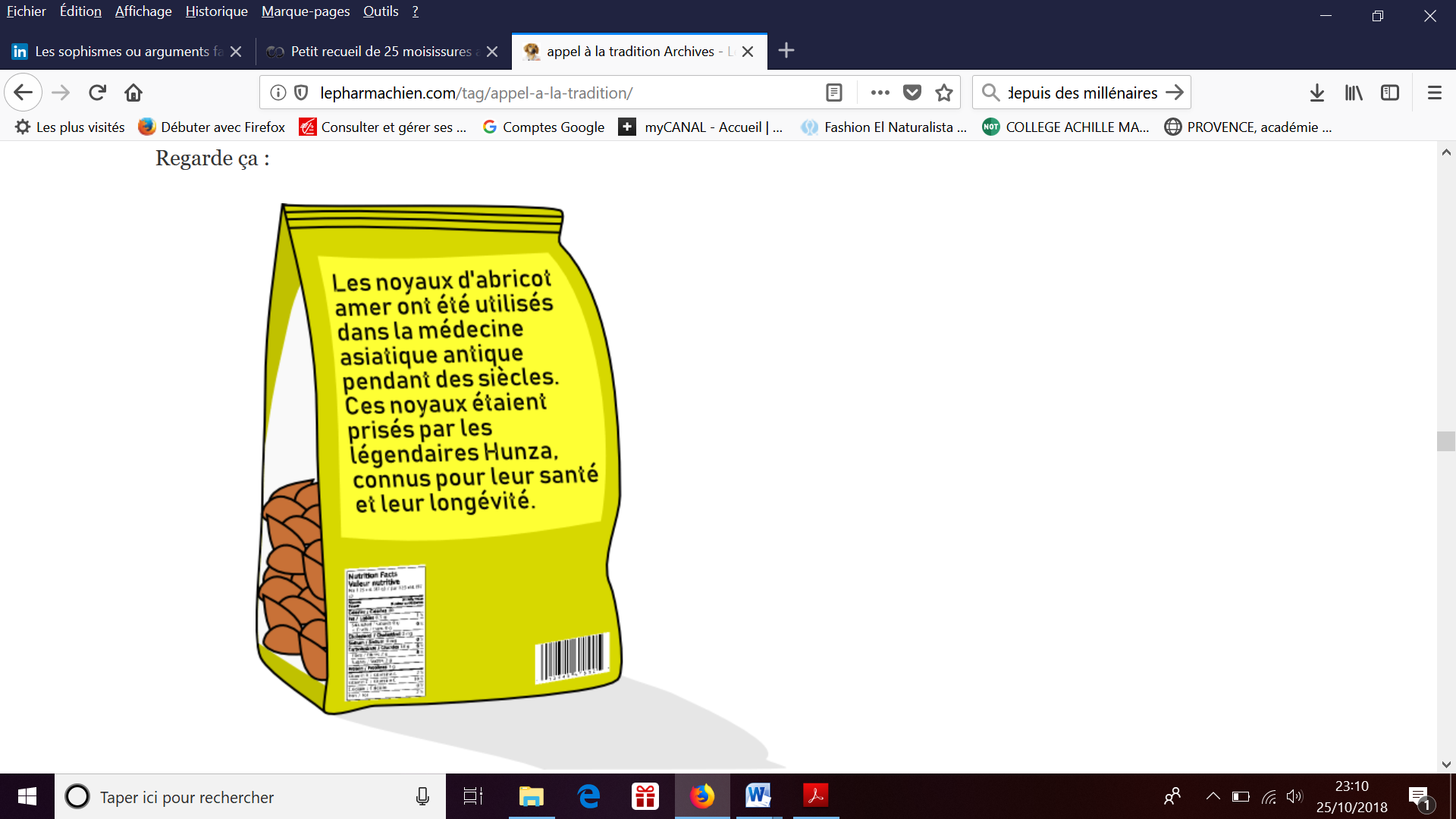 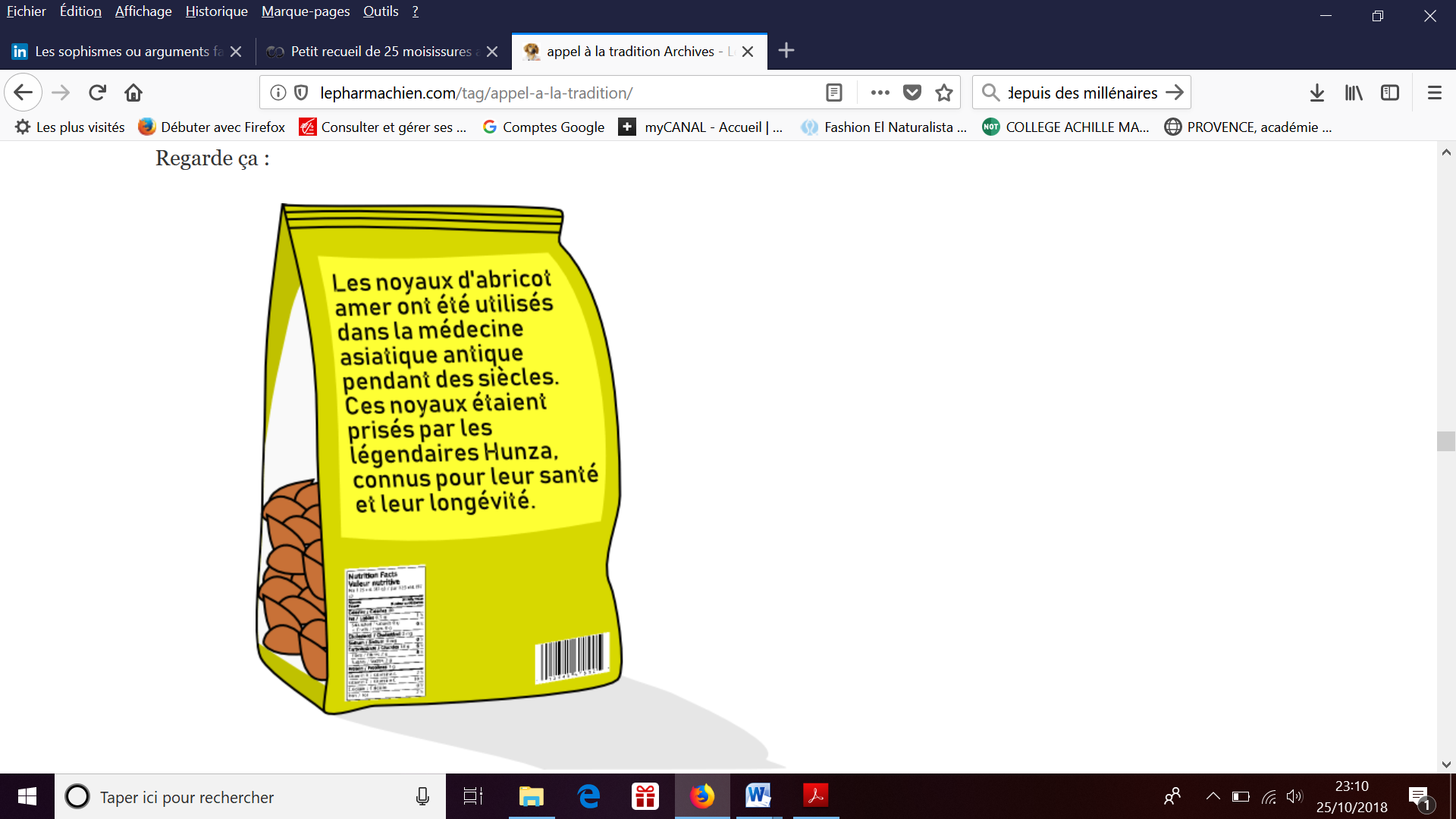 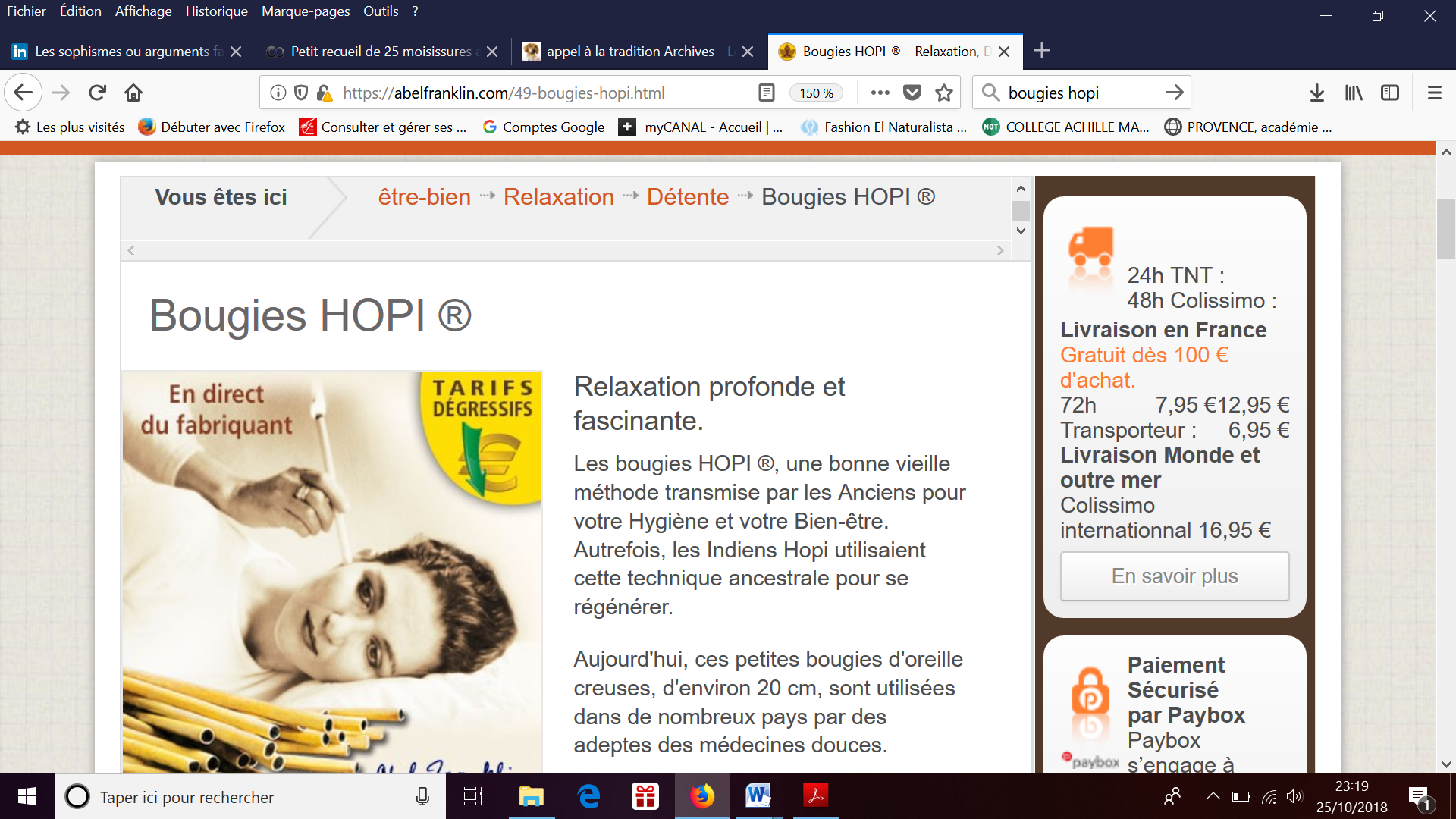 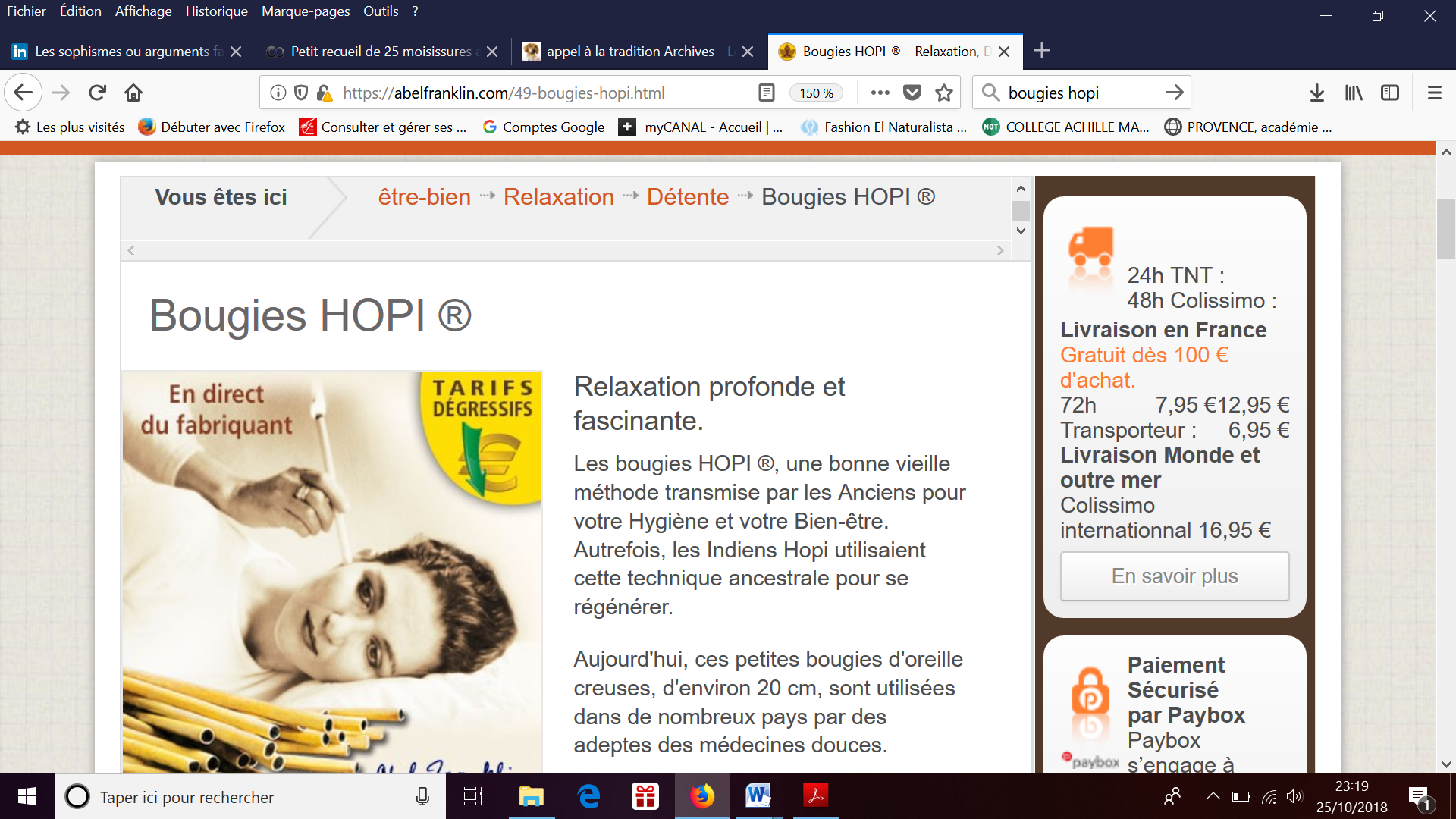 Exemples :On a toujours fait comme çaLes bons vieux remèdes de grand-mèreArtisan depuis 1850Recette inchangée depuis 1890Issue de la tradition indienne, l'Ayurveda est sans doute la plus vieille médecine du monde. Selon cette médecine ancestrale, nous naissons avec une certaine composition (énergie vitale) ou dosha.Effet atchoumPrincipe : penser que comme un événement B arrive après un événement A, alors l’événement A est la cause de l’événement B, alors que ces deux événements n’entretiennent aucun lien de cause à effet.Ce type d’argument est très utilisé dans le domaine des croyances/superstitions, et chez les personnes adeptes des médecines parallèles.Exemples :J’ai bu un grand verre de jus de citron, et hop, mon rhume a disparu ! Je suis passé sous une échelle ce matin, ça m’a porté malheur car cet après-midi j’ai eu un accident de voiture !Je suis allée voir un hypnotiseur pour arrêter de fumer, et ça a marché !